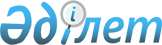 Екібастұз қалалық мәслихатының (V шақырылған кезекті XII сессия) 2012 жылғы 20 желтоқсандағы "2013 - 2015 жылдарға арналған Екібастұз қаласының бюджеті туралы" N 93/12 шешіміне өзгерістер енгізу туралы
					
			Күшін жойған
			
			
		
					Павлодар облысы Екібастұз қалалық мәслихатының 2013 жылғы 5 желтоқсандағы N 163/21 шешімі. Павлодар облысының Әділет департаментінде 2013 жылғы 13 желтоқсанда N 3634 болып тіркелді. Күші жойылды - қолдану мерзімінің өтуіне байланысты (Павлодар облысы Екібастұз қалалық мәслихатының 2014 жылғы 28 тамыздағы N 1-17/2-01/221 хатымен)      Ескерту. Күші жойылды - қолдану мерзімінің өтуіне байланысты (Павлодар облысы Екібастұз қалалық мәслихатының 28.08.2014 N 1-17/2-01/221 хатымен).      РҚАО ескертпесі.

      Құжаттың мәтінінде түпнұсқаның пунктуациясы мен орфографиясы сақталған.

      Қазақстан Республикасы Бюджет кодексінің 106-бабы 2-тармағы 4)-тармақшасы, 109-бабының 5-тармағы, Қазақстан Республикасының "Қазақстан Республикасындағы жергілікті мемлекеттік басқару және өзін-өзі басқару туралы" Заңының 6-бабы 1-тармағы 1) тармақшасы, Павлодар облыстық мәслихатының 2013 жылғы 21 қарашадағы "Облыстық мәслихаттың (V сайланған XІ сессия) 2012 жылғы 6 желтоқсандағы "2013 - 2015 жылдарға арналған облыстық бюджет туралы" N 116/11 шешіміне өзгерістер енгізу туралы" N 194/24 шешімі негізінде және бюджеттік қаржыларды тиімді пайдалану мақсатында, Екібастұз қалалық мәслихаты ШЕШІМ ЕТТІ:



      1. Екібастұз қалалық мәслихатының (V шақырылған кезекті XII сессия) 2012 жылғы 20 желтоқсандағы "2013 - 2015 жылдарға арналған Екібастұз қаласының бюджеті туралы" (Нормативтік құқықтық актілерді мемлекеттік тіркеу тізілімінде N 3314 болып тіркелген, 2013 жылғы 17 қаңтардағы "Отарқа" N 3 газетінде, 2013 жылғы 17 қаңтардағы "Голос Экибастуза" N 3 газетінде жарияланған) N 93/12 шешіміне келесі өзгерістер енгізілсін:



      1–тармағында:

      1) тармақшасында:

      "10 560 435" деген сандар "10 512 656" деген сандармен ауыстырылсын;

      "2 853 098" деген сандар "2 805 319" деген сандармен ауыстырылсын;

      2) тармақшасында "11 189 379 " деген сандар "11 141 600 " деген сандармен ауыстырылсын;



      4-тармағында "21 610 " деген сандар "28 449 " деген сандармен ауыстырылсын;



      көрсетілген шешімнің 1, 6 қосымшалары осы шешімнің 1, 2 қосымшаларына сәйкес жаңа редакцияда мазмұндалсын.



      2. Осы шешімнің орындалуын бақылау Екібастұз қалалық мәслихатының экономика және бюджет жөніндегі тұрақты комиссиясына жүктелсін.



      3. Осы шешім 2013 жылдың 1 қаңтарынан бастап қолданысқа енеді.      Сессия төрағасы, қалалық

      мәслихат хатшысы                           Б.Қ. Құспеков

Екібастұз қалалық мәслихатының

2013 жылғы 5 желтоқсандағы  

(V шақырылған кезектен тыс  

ХХI сессия) N 163/21 шешіміне 

1-қосымша            Екібастұз қалалық мәслихатының 

2012 жылғы 20 желтоқсандағы   

(V шақырылған кезекті ХII сессия)

N 93/12 шешіміне          

1-қосымша              2013 жылға арналған Екібастұз қаласының бюджеті

Екібастұз қалалық мәслихатының

2013 жылғы 5 желтоқсандағы  

(V шақырылған кезектен тыс  

ХХI сессия) N 163/21 шешіміне 

2-қосымша            Екібастұз қалалық мәслихатының 

2012 жылғы 20 желтоқсандағы   

(V шақырылған кезекті ХII сессия)

N 93/12 шешіміне          

6-қосымша              2013 жылға жоғары тұрған бюджеттерден

бөлінген, нысаналы трансферттер
					© 2012. Қазақстан Республикасы Әділет министрлігінің «Қазақстан Республикасының Заңнама және құқықтық ақпарат институты» ШЖҚ РМК
				СанатыСанатыСанатыСанатыСомасы (мың теңге)СыныбыСыныбыСыныбыСомасы (мың теңге)Iшкi сыныбыIшкi сыныбыСомасы (мың теңге)АтауыСомасы (мың теңге)12345I. Кірістер105126561САЛЫҚТЫҚ ТҮСІМДЕР752091601Табыс салығы18547662Жеке табыс салығы185476603Әлеуметтік салық12900001Әлеуметтік салық129000004Меншiкке салынатын салықтар32107151Мүлікке салынатын салықтар19626003Жер салығы9684274Көлiк құралдарына салынатын салық2786055Бiрыңғай жер салығы108305Тауарларға, жұмыстарға және қызметтерге салынатын iшкi салықтар11029302Акциздер163313Табиғи және басқа да ресурстарды пайдаланғаны үшiн түсетiн түсiмдер10107954Кәсiпкерлiк және кәсiби қызметтi жүргiзгенi үшiн алынатын алымдар677455Ойын бизнесіне салық805907Басқа да салықтар1421Басқа да салықтар14208Заңдық мәндi iс-әрекеттердi жасағаны және (немесе) оған уәкiлеттiгi бар мемлекеттiк органдар немесе лауазымды адамдар құжаттар бергенi үшiн алынатын міндеттi төлемдер623631Мемлекеттiк баж623632САЛЫҚТЫҚ ЕМЕС ТҮСІМДЕР8894801Мемлекеттік меншiктен түсетiн кірістер211891Мемлекеттік кәсіпорындардың таза кірісі бөлігінің түсімдері10814Мемлекеттік меншіктегі заңды тұлғаларға қатысу үлесіне кірістер5625Мемлекет меншiгiндегi мүлiктi жалға беруден түсетін кiрiстер1954606Басқа да салықтық емес түсiмдер677591Басқа да салықтық емес түсiмдер677593НЕГІЗГІ КАПИТАЛДЫ САТУДАН ТҮСЕТІН ТҮСІМДЕР9747301Мемлекеттік мекемелерге бекітілген мемлекеттік мүлікті сату363661Мемлекеттік мекемелерге бекітілген мемлекеттік мүлікті сату3636603Жердi және материалдық емес активтердi сату611071Жердi сату469892Материалдық емес активтердi сату141184ТРАНСФЕРТТЕРДІҢ ТҮСІМДЕРІ280531902Мемлекеттік басқарудың жоғары тұрған органдарынан түсетін трансферттер28053192Облыстық бюджеттен түсетін трансферттер2805319Функционалдық топФункционалдық топФункционалдық топФункционалдық топФункционалдық топСомасы (мың теңге)Кiшi функцияКiшi функцияКiшi функцияКiшi функцияСомасы (мың теңге)Бюджеттiк бағдарламалардың әкiмшiсiБюджеттiк бағдарламалардың әкiмшiсiБюджеттiк бағдарламалардың әкiмшiсiСомасы (мың теңге)БағдарламаБағдарламаСомасы (мың теңге)АтауыСомасы (мың теңге)123456II. Шығындар1114160001Жалпы сипаттағы мемлекеттiк қызметтер3870271Мемлекеттiк басқарудың жалпы функцияларын орындайтын өкiлдi, атқарушы және басқа органдар292111112Аудан (облыстық маңызы бар қала) мәслихатының аппараты19897001Аудан (облыстық маңызы бар қала) мәслихатының қызметін қамтамасыз ету жөніндегі қызметтер18893003Мемлекеттік органның күрделі шығыстары1004122Аудан (облыстық маңызы бар қала) әкiмiнiң аппараты123237001Аудан (облыстық маңызы бар қала) әкiмiнiң қызметiн қамтамасыз ету жөніндегі қызметтер108270003Мемлекеттік органның күрделі шығыстары14967123Қаладағы аудан, аудандық маңызы бар қала, кент, ауыл, ауылдық округ әкімінің аппараты148977001Қаладағы аудан, аудандық маңызы бар қала, кент, ауыл, ауылдық округ әкімінің қызметін қамтамасыз ету жөніндегі қызметтер140671022Мемлекеттік органның күрделі шығыстары5515032Ведомстволық бағыныстағы мемлекеттік мекемелерінің және ұйымдарының күрделі шығыстары27912Қаржылық қызмет60993452Ауданның (облыстық маңызы бар қаланың) қаржы бөлiмi60993001Ауданның (облыстық маңызы бар қаланың) бюджетін орындау және ауданның (облыстық маңызы бар қаланың) коммуналдық меншігін басқару саласындағы мемлекеттік саясатты іске асыру жөніндегі қызметтер46155003Салық салу мақсатында мүлiктi бағалауды жүргiзу3284010Жекешелендіру, коммуналдық меншікті басқару, жекешелендіруден кейінгі қызмет және осыған байланысты дауларды реттеу818011Коммуналдық меншікке түскен мүлікті есепке алу, сақтау, бағалау және сату2594018Мемлекеттік органның күрделі шығыстары7762033Біржолғы талондарды беру жөніндегі жұмысты ұйымдастыру және біржолғы талондарды сатудан түскен сомаларды толық алынуын қамтамасыз ету жөніндегі жұмыстарды жүргізген мемлекеттік мекемені тарату бойынша іс-шаралар өткізу3805Жоспарлау және статистикалық қызмет33923453Ауданның (облыстық маңызы бар қаланың) экономика және бюджеттік жоспарлау бөлiмi33923001Экономикалық саясатты, мемлекеттік жоспарлау жүйесін қалыптастыру мен дамыту және ауданды (облыстық маңызы бар қаланы) басқару саласындағы мемлекеттік саясатты іске асыру жөніндегі қызметтер32004004Мемлекеттік органның күрделі шығыстары191902Қорғаныс501791Әскери мұқтаждар33333122Аудан (облыстық маңызы бар қала) әкiмiнiң аппараты33333005Жалпыға бiрдей әскери мiндеттi атқару шеңберiндегi iс-шаралар333332Төтенше жағдайлар жөнiндегi жұмыстарды ұйымдастыру16846122Аудан (облыстық маңызы бар қала) әкiмiнiң аппараты16846006Аудан (облыстық маңызы бар қала) ауқымындағы төтенше жағдайлардың алдын алу және оларды жою14168007Аудандық (қалалық) ауқымдағы дала өрттерінің, сондай-ақ мемлекеттік өртке қарсы қызмет органдары құрылмаған елдi мекендерде өрттердің алдын алу және оларды сөндіру жөніндегі іс-шаралар267803Қоғамдық тәртiп, қауiпсiздiк, құқықтық, сот, қылмыстық-атқару қызметi657759Қоғамдық тәртіп және қауіпсіздік саласындағы басқа да қызметтер65775458Ауданның (облыстық маңызы бар қаланың) тұрғын үй-коммуналдық шаруашылығы, жолаушылар көлiгi және автомобиль жолдары бөлiмi65775021Елдi мекендерде жол жүрісі қауiпсiздiгін қамтамасыз ету6577504Бiлiм беру49501421Мектепке дейiнгi тәрбие және оқыту1345088123Қаладағы аудан, аудандық маңызы бар қала, кент, ауыл, ауылдық округ әкімінің аппараты73868004Мектепке дейінгі тәрбие ұйымдарының қызметін қамтамасыз ету65918041Мектепке дейінгі білім беру ұйымдарында мемлекеттік білім беру тапсырысын іске асыруға7950464Ауданның (облыстық маңызы бар қаланың) бiлiм бөлiмi1271220009Мектепке дейінгі тәрбие ұйымдарының қызметін қамтамасыз ету1095061040Мектепке дейінгі білім беру ұйымдарында мемлекеттік білім беру тапсырысын іске асыруға1761592Бастауыш, негізгі орта және жалпы орта білім беру3336917123Қаладағы аудан, аудандық маңызы бар қала, кент, ауыл, ауылдық округ әкімінің аппараты19549005Ауылдық (селолық) жерлерде балаларды мектепке дейiн тегiн алып баруды және керi алып келудi ұйымдастыру19549464Ауданның (облыстық маңызы бар қаланың) бiлiм бөлiмi3317368003Жалпы бiлiм беру3071352006Балаларға қосымша білім беру2460169Бiлiм беру саласындағы өзге де қызметтер268137464Ауданның (облыстық маңызы бар қаланың) бiлiм бөлiмi264737001Жергілікті деңгейде білім беру саласындағы мемлекеттік саясатты іске асыру жөніндегі қызметтер29687005Ауданның (облыстық маңызы бар қаланың) мемлекеттiк бiлiм беру мекемелер үшiн оқулықтар мен оқу-әдiстемелiк кешендерді сатып алу және жеткiзу64030007Аудандық (қалалық) ауқымдағы мектеп олимпиадаларын және мектептен тыс іс-шараларды өткiзу282015Жетім баланы (жетім балаларды) және ата-аналарының қамқорынсыз қалған баланы (балаларды) күтіп-ұстауға асыраушыларына ай сайынғы ақшалай қаражат төлемдері48664020Үйде оқытылатын мүгедек балаларды жабдықпен, бағдарламалық қамтыммен қамтамасыз ету1600067Ведомстволық бағыныстағы мемлекеттік мекемелерінің және ұйымдарының күрделі шығыстары120474467Ауданның (облыстық маңызы бар қаланың) құрылыс бөлімі3400037Білім беру объектілерін салу және реконструкциялау340005Денсаулық сақтау10069Денсаулық сақтау саласындағы өзге де қызметтер1006123Қаладағы аудан, аудандық маңызы бар қала, кент, ауыл, ауылдық округ әкімінің аппараты1006002Ерекше жағдайларда сырқаты ауыр адамдарды дәрігерлік көмек көрсететін ең жақын денсаулық сақтау ұйымына жеткізуді ұйымдастыру100606Әлеуметтiк көмек және әлеуметтiк қамсыздандыру4239572Әлеуметтiк көмек360931123Қаладағы аудан, аудандық маңызы бар қала, кент, ауыл, ауылдық округ әкімінің аппараты5968003Мұқтаж азаматтарға үйiнде әлеуметтiк көмек көрсету5968451Ауданның (облыстық маңызы бар қаланың) жұмыспен қамту және әлеуметтік бағдарламалар бөлімі354963002Еңбекпен қамту бағдарламасы64419005Мемлекеттік атаулы әлеуметтік көмек9741006Тұрғын үй көмегін көрсету34057007Жергілікті өкілетті органдардың шешімі бойынша мұқтаж азаматтардың жекелеген топтарына әлеуметтік көмек133153010Үйден тәрбиеленіп оқытылатын мүгедек балаларды материалдық қамтамасыз ету6024013Белгіленген тұрғылықты жері жоқ тұлғаларды әлеуметтік бейімдеу32773014Мұқтаж азаматтарға үйде әлеуметтiк көмек көрсету4223101618 жасқа дейінгі балаларға мемлекеттік жәрдемақылар6302017Мүгедектерді оңалту жеке бағдарламасына сәйкес, мұқтаж мүгедектерді міндетті гигиеналық құралдармен және ымдау тілі мамандарының қызмет көрсетуін, жеке көмекшілермен қамтамасыз ету25710023Жұмыспен қамту орталықтарының қызметін қамтамасыз ету5539Әлеуметтiк көмек және әлеуметтiк қамтамасыз ету салаларындағы өзге де қызметтер63026451Ауданның (облыстық маңызы бар қаланың) жұмыспен қамту және әлеуметтік бағдарламалар бөлімі63026001Жергілікті деңгейде халық үшін әлеуметтік бағдарламаларды жұмыспен қамтуды қамтамасыз етуді іске асыру саласындағы мемлекеттік саясатты іске асыру жөніндегі қызметтер53237011Жәрдемақыларды және басқа да әлеуметтік төлемдерді есептеу, төлеу мен жеткізу бойынша қызметтерге ақы төлеу1491021Мемлекеттік органның күрделі шығыстары838067Ведомстволық бағыныстағы мемлекеттік мекемелерінің және ұйымдарының күрделі шығыстары746007Тұрғын үй-коммуналдық шаруашылық27942421Тұрғын үй шаруашылығы1252148123Қаладағы аудан, аудандық маңызы бар қала, кент, ауыл, ауылдық округ әкімінің аппараты361007Аудандық маңызы бар қаланың, кенттің, ауылдың (селоның), ауылдық (селолық) округтің мемлекеттік тұрғын үй қорының сақталуын ұйымдастыру361455Ауданның (облыстық маңызы бар қаланың) мәдениет және тілдерді дамыту бөлімі755024Жұмыспен қамту 2020 жол картасы бойынша қалаларды және ауылдық елді мекендерді дамыту шеңберінде объектілерді жөндеу755458Ауданның (облыстық маңызы бар қаланың) тұрғын үй-коммуналдық шаруашылығы, жолаушылар көлiгi және автомобиль жолдары бөлiмi201858003Мемлекеттік тұрғын үй қорының сақталуын үйымдастыру199858004Азаматтардың жекелеген санаттарын тұрғын үймен қамтамасыз ету2000464Ауданның (облыстық маңызы бар қаланың) бiлiм бөлiмi89026Жұмыспен қамту 2020 жол картасы бойынша қалаларды және ауылдық елді мекендерді дамыту шеңберінде объектілерді жөндеу89467Ауданның (облыстық маңызы бар қаланың) құрылыс бөлімі1024740003Коммуналдық тұрғын үй қорының тұрғын үйін жобалау, салу және (немесе) сатып алу990194004Инженерлік коммуникациялық инфрақұрылымды жобалау, дамыту, жайластыру және (немесе) сатып алу34426074Жұмыспен қамту 2020 жол картасының екінші бағыты шеңберінде жетіспейтін инженерлік-коммуникациялық инфрақұрылымды дамыту мен жайластыруға120479Ауданның (облыстық маңызы бар қаланың) тұрғын үй инспекциясы бөлімі24345001Жергілікті деңгейде тұрғын үй қоры саласындағы мемлекеттік саясатты іске асыру жөніндегі қызметтер22318005Мемлекеттік органның күрделі шығыстары20272Коммуналдық шаруашылық1010770123Қаладағы аудан, аудандық маңызы бар қала, кент, ауыл, ауылдық округ әкімінің аппараты24715014Елдi мекендердi сумен жабдықтауды ұйымдастыру24715458Ауданның (облыстық маңызы бар қаланың) тұрғын үй-коммуналдық шаруашылығы, жолаушылар көлiгi және автомобиль жолдары бөлiмi57094012Сумен жабдықтау және су бөлу жүйесінің қызмет етуі7000026Ауданның (облыстық маңызы бар қаланың) коммуналдық меншігіндегі жылу жүйелерін қолдануды ұйымдастыру50094467Ауданның (облыстық маңызы бар қаланың) құрылыс бөлімі928961005Коммуналдық шаруашылығын дамыту3150006Сумен жабдықтау және су бұру жүйесін дамыту9258113Елдi мекендердi көркейту531324123Қаладағы аудан, аудандық маңызы бар қала, кент, ауыл, ауылдық округ әкімінің аппараты70690008Елдi мекендерде көшелердi жарықтандыру21344009Елдi мекендердің санитариясын қамтамасыз ету14598011Елдi мекендердi абаттандыру мен көгалдандыру34748458Ауданның (облыстық маңызы бар қаланың) тұрғын үй-коммуналдық шаруашылығы, жолаушылар көлiгi және автомобиль жолдары бөлiмi460634015Елдi мекендердегі көшелердi жарықтандыру134315016Елдi мекендердiң санитариясын қамтамасыз ету55804017Жерлеу орындарын күтiп-ұстау және туысы жоқтарды жерлеу6643018Елдi мекендердi абаттандыру және көгалдандыру26387208Мәдениет, спорт, туризм және ақпараттық кеңiстiк5317691Мәдениет саласындағы қызмет191362123Қаладағы аудан, аудандық маңызы бар қала, кент, ауыл, ауылдық округ әкімінің аппараты16993006Жергiлiктi деңгейде мәдени-демалыс жұмыстарын қолдау16993455Ауданның (облыстық маңызы бар қаланың) мәдениет және тілдерді дамыту бөлімі174369003Мәдени-демалыс жұмысын қолдау1743692Спорт64201465Ауданның (облыстық маңызы бар қаланың) дене шынықтыру және спорт бөлімі64201006Аудандық (облыстық маңызы бар қалалық) деңгейде спорттық жарыстар өткiзу58001007Әртүрлi спорт түрлерi бойынша аудан (облыстық маңызы бар қала) құрама командаларының мүшелерiн дайындау және олардың облыстық спорт жарыстарына қатысуы62003Ақпараттық кеңiстiк126552455Ауданның (облыстық маңызы бар қаланың) мәдениет және тілдерді дамыту бөлімі81486006Аудандық (қалалық) кiтапханалардың жұмыс iстеуi76797007Мемлекеттік тілді және Қазақстан халықтарының басқа да тілдерін дамыту4689456Ауданның (облыстық маңызы бар қаланың) ішкі саясат бөлімі45066002Газеттер мен журналдар арқылы мемлекеттік ақпараттық саясат жүргізу жөніндегі қызметтер21324005Телерадио хабарларын тарату арқылы мемлекеттік ақпараттық саясатты жүргізу жөніндегі қызметтер237429Мәдениет, спорт, туризм және ақпараттық кеңiстiктi ұйымдастыру жөнiндегi өзге де қызметтер149654455Ауданның (облыстық маңызы бар қаланың) мәдениет және тілдерді дамыту бөлімі101889001Жергілікті деңгейде тілдерді және мәдениетті дамыту саласындағы мемлекеттік саясатты іске асыру жөніндегі қызметтер13458010Мемлекеттік органның күрделі шығыстары970032Ведомстволық бағыныстағы мемлекеттік мекемелерінің және ұйымдарының күрделі шығыстары87461456Ауданның (облыстық маңызы бар қаланың) ішкі саясат бөлімі33848001Жергілікті деңгейде ақпарат, мемлекеттілікті нығайту және азаматтардың әлеуметтік сенімділігін қалыптастыру саласында мемлекеттік саясатты іске асыру жөніндегі қызметтер15322003Жастар саясаты саласында іс-шараларды iске асыру14854006Мемлекеттік органның күрделі шығыстары420032Ведомстволық бағыныстағы мемлекеттік мекемелерінің және ұйымдарының күрделі шығыстары3252465Ауданның (облыстық маңызы бар қаланың) дене шынықтыру және спорт бөлімі13917001Жергілікті деңгейде дене шынықтыру және спорт саласындағы мемлекеттік саясатты іске асыру жөніндегі қызметтер13228004Мемлекеттік органның күрделі шығыстары68910Ауыл, су, орман, балық шаруашылығы, ерекше қорғалатын табиғи аумақтар, қоршаған ортаны және жануарлар дүниесін қорғау, жер қатынастары1404541Ауыл шаруашылығы44555453Ауданның (облыстық маңызы бар қаланың) экономика және бюджеттік жоспарлау бөлiмi2211099Мамандардың әлеуметтік көмек көрсетуі жөніндегі шараларды іске асыру2211462Ауданның (облыстық маңызы бар қаланың) ауыл шаруашылығы бөлімі16116001Жергілікті деңгейде ауыл шаруашылығы саласындағы мемлекеттік саясатты іске асыру жөніндегі қызметтер15643006Мемлекеттік органның күрделі шығыстары473473Ауданның (облыстық маңызы бар қаланың) ветеринария бөлімі26228001Жергілікті деңгейде ветеринария саласындағы мемлекеттік саясатты іске асыру жөніндегі қызметтер9827003Мемлекеттік органның күрделі шығыстары3000005Мал көмінділерінің (биотермиялық шұңқырлардың) жұмыс істеуін қамтамасыз ету10315007Қаңғыбас иттер мен мысықтарды аулауды және жоюды ұйымдастыру30866Жер қатынастары54779463Ауданның (облыстық маңызы бар қаланың) жер қатынастары бөлiмi54779001Аудан (облыстық маңызы бар қала) аумағында жер қатынастарын реттеу саласындағы мемлекеттік саясатты іске асыру жөніндегі қызметтер32247002Ауыл шаруашылығы алқаптарын бiр түрден екiншiсiне ауыстыру жөнiндегi жұмыстар500004Жердi аймақтарға бөлу жөнiндегi жұмыстарды ұйымдастыру14217006Аудандық маңызы бар қалалардың, кенттердiң, ауылдардың, ауылдық округтердiң шекарасын белгiлеу кезiнде жүргiзiлетiн жерге орналастыру6222007Мемлекеттік органның күрделі шығыстары15939Ауыл, су, орман, балық шаруашылығы, қоршаған ортаны қорғау және жер қатынастары саласындағы басқа да қызметтер41120473Ауданның (облыстық маңызы бар қаланың) ветеринария бөлімі41120011Эпизоотияға қарсы іс-шаралар жүргізу4112011Өнеркәсіп, сәулет, қала құрылысы және құрылыс қызметі558562Сәулет, қала құрылысы және құрылыс қызметі55856467Ауданның (облыстық маңызы бар қаланың) құрылыс бөлімі16760001Жергілікті деңгейде құрылыс саласындағы мемлекеттік саясатты іске асыру жөніндегі қызметтер16360017Мемлекеттік органның күрделі шығыстары400468Ауданның (облыстық маңызы бар қаланың) сәулет және қала құрылысы бөлімі39096001Жергілікті деңгейде сәулет және қала құрылысы саласындағы мемлекеттік саясатты іске асыру жөніндегі қызметтер16200003Ауданның қала құрылысы даму аумағын және елді мекендердің бас жоспарлары схемаларын әзірлеу21937004Мемлекеттік органның күрделі шығыстары95912Көлiк және коммуникация4361361Автомобиль көлiгi350726123Қаладағы аудан, аудандық маңызы бар қала, кент, ауыл, ауылдық округ әкімінің аппараты17671013Аудандық маңызы бар қалаларда, кенттерде, ауылдарда (селоларда), ауылдық (селолық) округтерде автомобиль жолдарының жұмыс істеуін қамтамасыз ету17671458Ауданның (облыстық маңызы бар қаланың) тұрғын үй-коммуналдық шаруашылығы, жолаушылар көлiгi және автомобиль жолдары бөлiмi333055023Автомобиль жолдарының жұмыс iстеуiн қамтамасыз ету3330559Көлiк және коммуникациялар саласындағы басқа да қызметтер85410458Ауданның (облыстық маңызы бар қаланың) тұрғын үй-коммуналдық шаруашылығы, жолаушылар көлiгi және автомобиль жолдары бөлiмi85410024Кентiшiлiк (қалаiшiлiк), қала маңындағы ауданiшiлiк қоғамдық жолаушылар тасымалдарын ұйымдастыру8541013Басқалар11453583Кәсiпкерлiк қызметтi қолдау және бәсекелестікті қорғау24886469Ауданның (облыстық маңызы бар қаланың) кәсіпкерлік бөлімі24886001Жергілікті деңгейде кәсіпкерлік пен өнеркәсіпті дамыту саласындағы мемлекеттік саясатты іске асыру жөніндегі қызметтер21261003Кәсіпкерлік қызметті қолдау2810004Мемлекеттік органның күрделі шығыстары8159Басқалар1120472452Ауданның (облыстық маңызы бар қаланың) қаржы бөлiмi28449012Ауданның (облыстық маңызы бар қаланың) жергілікті атқарушы органының резерві28449458Ауданның (облыстық маңызы бар қаланың) тұрғын үй-коммуналдық шаруашылығы, жолаушылар көлiгi және автомобиль жолдары бөлiмi980443001Жергілікті деңгейде тұрғын үй-коммуналдық шаруашылығы, жолаушылар көлігі және автомобиль жолдары саласындағы мемлекеттік саясатты іске асыру жөніндегі қызметтер56889013Мемлекеттік органның күрделі шығыстары998085Моноқалаларды дамытудың 2012 - 2020 жылдарға арналған бағдарламасы шеңберінде бюджеттік инвестициялық жобаларды іске асыру922556467Ауданның (облыстық маңызы бар қаланың) құрылыс бөлімі111580085Моноқалаларды дамытудың 2012 - 2020 жылдарға арналған бағдарламасы шеңберінде бюджеттік инвестициялық жобаларды іске асыру11158014Борышқа қызмет көрсету2261Борышқа қызмет көрсету226452Ауданның (облыстық маңызы бар қаланың) қаржы бөлiмi226013Жергілікті атқарушы органдардың облыстық бюджеттен қарыздар бойынша сыйақылар мен өзге де төлемдерді төлеу бойынша борышына қызмет көрсету22615Трансферттер1594731Трансферттер159473452Ауданның (облыстық маңызы бар қаланың) қаржы бөлiмi159473006Пайдаланылмаған (толық пайдаланылмаған) нысаналы трансферттерді қайтару154759024Мемлекеттік органдардың функцияларын мемлекеттік басқарудың төмен тұрған деңгейлерінен жоғарғы деңгейлерге беруге байланысты жоғары тұрған бюджеттерге берілетін ағымдағы нысаналы трансферттер4714III. Таза бюджеттік кредиттеу270808Бюджеттік кредиттер27159310Ауыл, су, орман, балық шаруашылығы, ерекше қорғалатын табиғи аумақтар, қоршаған ортаны және жануарлар дүниесін қорғау, жер қатынастары51931Ауыл шаруашылығы5193453Ауданның (облыстық маңызы бар қаланың) экономика және бюджеттік жоспарлау бөлiмi5193006Мамандарды әлеуметтік қолдау шараларын іске асыру үшін бюджеттік кредиттер519313Басқалар2664009Басқалар266400469Ауданның (облыстық маңызы бар қаланың) кәсіпкерлік бөлімі266400008Моноқалалардағы кәсіпкерліктің дамуына ықпал етуді кредиттеу266400СанатыСанатыСанатыСанатыСомасы (мың теңге)СыныбыСыныбыСыныбыСомасы (мың теңге)Ішкі сыныбыІшкі сыныбыСомасы (мың теңге)АтауыСомасы (мың теңге)123455Бюджеттік кредиттерді өтеу78501Бюджеттік кредиттерді өтеу7851Мемлекеттік бюджеттен берілген бюджеттік кредиттерді өтеу785Функционалдық топФункционалдық топФункционалдық топФункционалдық топФункционалдық топСомасы (мың теңге)Кiшi функцияКiшi функцияКiшi функцияКiшi функцияСомасы (мың теңге)Бюджеттiк бағдарламалардың әкiмшiсiБюджеттiк бағдарламалардың әкiмшiсiБюджеттiк бағдарламалардың әкiмшiсiСомасы (мың теңге)БағдарламаБағдарламаСомасы (мың теңге)АтауыСомасы (мың теңге)123456IV. Қаржы активтерімен операциялар бойынша сальдо100248Қаржы активтерiн сатып алу12490013Басқалар1249009Басқалар124900452Ауданның (облыстық маңызы бар қаланың) қаржы бөлiмi7000014Заңды тұлғалардың жарғылық капиталын қалыптастыру немесе ұлғайту7000458Ауданның (облыстық маңызы бар қаланың) тұрғын үй-коммуналдық шаруашылығы, жолаушылар көлiгi және автомобиль жолдары бөлiмi117900065Заңды тұлғалардың жарғылық капиталын қалыптастыру немесе ұлғайту117900СанатыСанатыСанатыСанатыСомасы (мың теңге)СыныбыСыныбыСыныбыСомасы (мың теңге)Ішкі сыныбыІшкі сыныбыСомасы (мың теңге)АтауыСомасы (мың теңге)123456Мемлекеттің қаржы активтерін сатудан түсетін түсімдер2465201Мемлекеттің қаржы активтерін сатудан түсетін түсімдер246521Қаржы активтерiн ел ішінде сатудан түсетін түсімдер24652АтауыСомасы (мың теңге)12V. Бюджет тапшылығы (профициті)-1000000VI. Бюджет тапшылығын қаржыландыру (профицитін пайдалану)1000000N қ/сБағдарламалар әкімшілерінің атауы/нысаналы трансферттердің қолдануыСомасы (мың теңге)соның ішіндесоның ішіндеN қ/сБағдарламалар әкімшілерінің атауы/нысаналы трансферттердің қолдануыСомасы (мың теңге)РБОБ12345БАРЛЫҒЫ280531927025201027991жоғары оқу орындарында оқитын табысы аз отбасылардан шыққан және ата-анасының қамқорлығынсыз қалған студенттерге ай сайынғы көмектің төлемақы мөлшерін көбейтуге477047702білім беру объектілеріне жарақтандыру жүргізу11800118003спорттық құрылыстарды жайғастыру13844138444сумен жабдықтау және су бұру жүйесін дамытуға45000045000005мектепке дейінгі білім беру ұйымдарында мемлекеттік білім беру тапсырысын іске асыруға1841091841096қорғаншыларға (қамқоршыларға) жетім баланы (жетім балаларды) және ата-анасының қамқорлығынсыз қалған баланы (балаларды) асырап-бағу үшін ай сайын ақша қаражатын төлеуге48664486647үйде оқытылатын мүгедек балаларды жабдықтық, бағдарламалық қамтыммен қамтамасыз етуге160016008негізгі орта және жалпы орта білім беретін мемлекеттік мекемелердегі физика, химия, биология кабинеттерін оқу жабдығымен жарақтандыруға16388163889мектеп мұғалімдеріне және мектепке дейінгі білім беру ұйымдарының тәрбиешілеріне біліктілік санаты үшін қосымша ақы мөлшерін ұлғайтуға864668646610үш деңгейлі жүйе бойынша біліктілікті арттырудан өткен мұғалімдерге жалақыны ұлғайтуға111361113611арнаулы әлеуметтік қызметтер стандарттарын енгізуге8038803812мамандарды әлеуметтік қолдау шараларын іске асыру үшін2205220513эпизоотияға қарсы іс-шараларды жүргізуге380903809014коммуналдық тұрғын үй қорының тұрғын үйін жобалауға, салуға және (немесе) сатып алуға8435588435580соның ішінде- кезекте тұрғандар үшін389461389461- жас отбасылар үшін45409745409715инженерлік-коммуникациялық инфрақұрылымды жобалауға, дамытуға, жайластыруға және (немесе) сатып алуға339733397316Моноқалаларды дамытудың 2012 - 2020 жылдарға арналған бағдарламасы шеңберінде бюджеттік инвестициялық жобаларды іске асыруға (бірлесіп қаржыландыру)10253009667155858517коммуналдық шаруашылығын дамыту138001380018жергілікті атқарушы органдардың штат санын ұлғайтуға1157811578